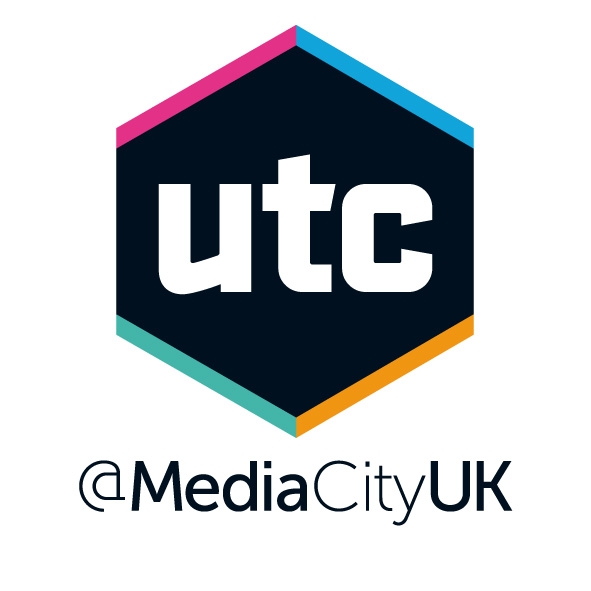 Job Description & Person SpecificationPost Title: Teacher English 			 Line Manager: Curriculum Leader EnglishIntroductionTeachers are crucial to the success of UTC@MediaCityUK. Working as a key part of a dedicated team of professionals, teaching staff will be responsible for promoting a culture of achievement and excellence both within their subject and throughout the UTC. Teachers are responsible for all aspects of teaching, learning, assessment and progress. The Teacher for English is an important role and will contribute to the development of this subject .We are looking to appoint an innovative, dynamic Teacher of English to join us and become a part of our dedicated and passionate team of staff. You will be responsible for the delivery of outstanding and engaging lessons across all year groups and will be able to effectively assess students against learning outcomes to ensure effective progress is made. You will have high expectations of pupil behaviour and establish a consistent level of discipline, maintaining productive and respectful relationships with students. This is an excellent opportunity to establish Maths as a subject of excellence in this new UTC. This is a genuine chance to deliver innovative and inspiring teaching through an exciting curriculum focused on ensuring the best learning outcomes for students. Formal QualificationsDegree and Qualified Teacher Status (QTS / QTFE) or Certificate in Education / PGCE / DTLLS qualification;Relevant professional qualifications;Principal Responsibilities Teaching and LearningDemonstrate outstanding teaching across the full ability range at both Key Stage 4 and Key Stage 5;Establish a purposeful and safe learning environment, which complies with current legal requirements, national policies and guidance on the safeguarding and well-being of students and young people, so that students feel secure and sufficiently confident to make an active contribution to learning and to the UTC;Teach challenging, engaging, well-organised lessons and sequences of lessons across the age and ability range;Use an appropriate range of teaching strategies and resources which meet the needs of students, take practical account of diversity and promote equality and inclusion;Build on the prior knowledge and attainment of students in order that students make sustained and rapid progress;Manage the learning of individuals, groups and whole classes effectively, modifying your teaching appropriately to suit the stage of the lesson and the needs of the students;Manage students' behaviour constructively by establishing and maintaining a clear and positive framework for discipline, in line with the UTC's behaviour policy; Follow the quality assurance system to ensure that high expectations are set and met and that best practice is implemented;Have high expectations of students, including a commitment to ensuring that they can achieve their full educational potential and to establishing fair, respectful, trusting, supportive and constructive relationships with them. Hold positive values and attitudes and adopt high standards of behaviour in your professional role. Building PartnershipsWork proactively with organisations responsible for standards, qualifications and examinations;Attend and support partnership events with key stakeholders including students, parents, employers, schools, further and higher education establishments;Ensure the maximum opportunity for young people to prepare for pathways into further learning, training or employment;Engage with employers to develop learner employability skills, ensuring work related learning experiences are at the core of the UTC curriculum.Other ResponsibilitiesBe part of the UTC Pastoral teamComply with health and safety rules and legislation, ensuring the safety of students and staff at all times;Support staff and student recruitment;Attend meetings as required;Attend open evenings, parental events, progress review meetings and other dedicated activities as required;Be fully aware of, understand and act upon the duties and responsibilities arising from legislation and guidance in relation to child protection and safeguarding;Undertake other such duties as are commensurate with the post and which may reasonably be required by the Principal or your Line Manager.Key AttributesEssentialAn inspirational teacher of their subject;Experience of or the ability to teach KS4 and KS5A well-developed philosophy of high aspiration and expectation for all, giving cognisance to personalised learning, special educational needs, equal opportunities and diversity;Excellent communication and interpersonal skills, with the ability and presence to make points clearly, to listen, understand and respond in a variety of situations;Passionate commitment to the UTC@MediaCityUK vision, specialisms and the value it will bring to students and the community. DesirableA strong understanding of the characteristics and attributes students require to ensure employability in Digital and  related industries;A strong record of delivering innovation in education using the latest techniques and technology;Key BehavioursTenacious self-starter;Highly organised with agility in thought and actions;A role model to students, parents and industry professionals;Emotionally resilient with the ablility to manage tight deadlines in a high pressured and high achieving environment;Willing to take calculated risks and learn from success and failure;Articulate;Open, honest and approachable.